Priorities for the WeekWeekly Calendar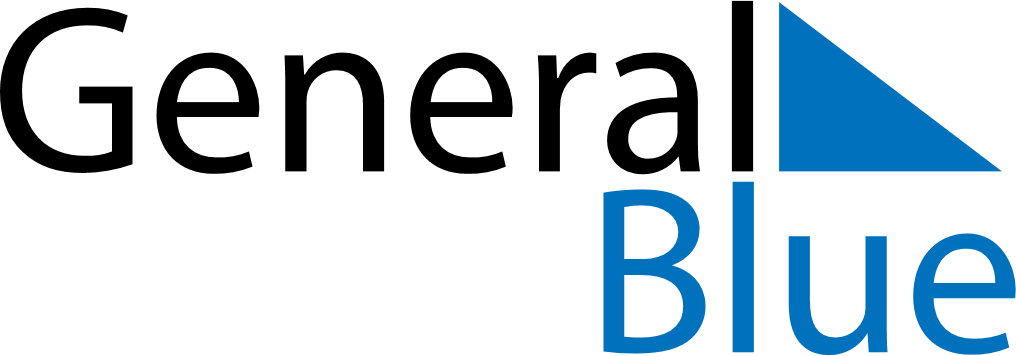 May 27, 2024 - June 2, 2024Weekly CalendarMay 27, 2024 - June 2, 2024Weekly CalendarMay 27, 2024 - June 2, 2024Weekly CalendarMay 27, 2024 - June 2, 2024Weekly CalendarMay 27, 2024 - June 2, 2024Weekly CalendarMay 27, 2024 - June 2, 2024Weekly CalendarMay 27, 2024 - June 2, 2024Weekly CalendarMay 27, 2024 - June 2, 2024MONMay 27TUEMay 28WEDMay 29THUMay 30FRIMay 31SATJun 01SUNJun 026 AM7 AM8 AM9 AM10 AM11 AM12 PM1 PM2 PM3 PM4 PM5 PM6 PM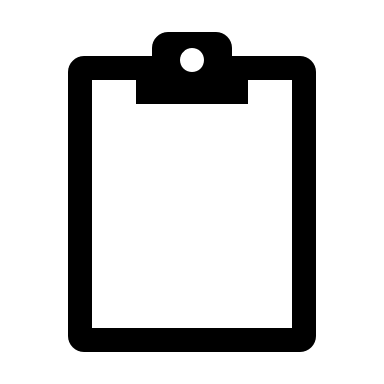 